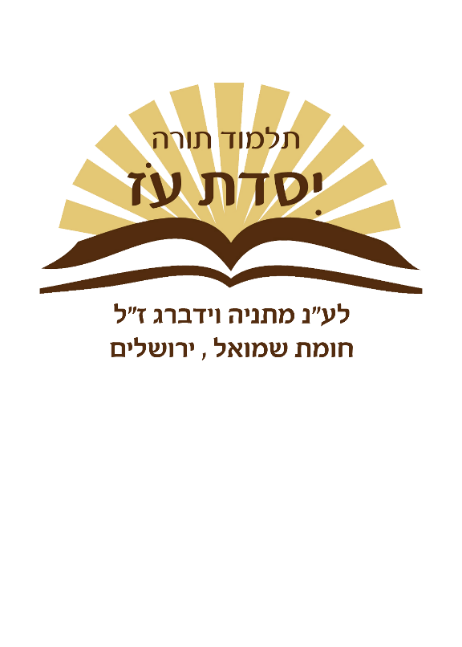 הסברי הפסוקיםפרשת תולדותכפי שלמדנו בס"דבכיתה א' תשע"חהסברי הפסוקיםפרשת תולדותת"ת יסדת עז, כיתה א'לידת יעקב ועשיו. דגשים: כוחה של תפילה. הדאגה והתפילה על השני – יצחק על רבקה ולהיפך. ההבדל הניכר בין יעקב לעשיו כבר מהרגע הראשון.(יט) וְאֵלֶּה תּוֹלְדֹת – זה הסיפור של יִצְחָק בֶּן אַבְרָהָם אַבְרָהָם הוֹלִיד אֶת יִצְחָק – לכאורה יש כאן כפילות?! התורה מדגישה שיצחק הוא נקרא הבן היחידי של אברהם, והיה דומה לו – צדיק כמותו, בעל מידות טובות כמותו, ואפילו נראה מאוד דומה לו (כדי שכולם יראו שהוא הבן של אברהם ולא של אבימלך).(כ) וַיְהִי יִצְחָק בֶּן אַרְבָּעִים שָׁנָה בְּקַחְתּוֹ – כשהוא התחתן עם. אֶת רִבְקָה בַּת בְּתוּאֵל הָאֲרַמִּי – אם מעבירים את הא' בין המ' לי' יוצא – הרמאי (בעה"ט, אוה"ח). מִפַּדַּן אֲרָם – משדה ארם. אֲחוֹת לָבָן הָאֲרַמִּי לוֹ לְאִשָּׁה – למה התורה כותבת את זה הרי אנחנו יודעים?! כדי ללמד אותנו שרבקה אימנו אפילו שצמחה בין רשעים, ובדרך כלל ילד לומד מהמקום בו הוא גדל, היא לא למדה ממעשיהם, "כשושנה בין החוחים".עוברים כ20 שנה ולא נולדים ליצחק ורבקה ילדים, כמובן יצחק ורבקה מתפללים כל הזמן. שמנו לב שכך היה לכל האימהות [חוץ מלאה, אמר תלמיד – בגלל שהיא לא הייתה האשה העיקרית של יעקב, ועוד תלמיד – כי ד' רצה לשמח אותה בגלל שיעקב פחות אהב אותה], כי ד' מתאווה לתפילת הצדיקים. יצחק ורבקה מחליטים ללכת למקום הכי קדוש – להר המוריה, המקום בו יצחק נעקד על גבי המזבח: יצחק מתפלל על רבקה: בורא עולם, רבקה כזו צדיקה, אפילו שבאה מבית של רשעים, תזכה אותה שממנה יצא עם ישראל, ורבקה מתפללת על יצחק שיזכה שיצא ממנו עם ישראל. הוא בצד אחד והיא בצד השני מולו. (כא) וַיֶּעְתַּר יִצְחָק לַה' – יצחק התפלל לד'. 'ויעתר' זה לשון  של תפילה מרובה. לְנֹכַח אִשְׁתּוֹ – בשביל אשתו (רשב"ם) . כִּי עֲקָרָה הִוא – שהרי כ20 שנה לא נולדו לה ילדים. וַיֵּעָתֶר לוֹ ה' – ד' שמע את תפילתו. וַתַּהַר רִבְקָה אִשְׁתּוֹ: (כב) וַיִּתְרֹצֲצוּ הַבָּנִים בְּקִרְבָּהּ – הבנים רצו בבטן שלה מצד לצד (רשב"ם). [סיפרנו מה קרה כשעברה אצל בית מדרש ובמקום של ע"ז]. רבקה שאלה את השכנות האם גם להם בלידה היה כל כך כואב (היא לא ידעה שיש לה תאומים), והן אמרו שלא. וַתֹּאמֶר אִם כֵּן – אם זה ככה שלאחרות אין כאלו כאבים. לָמָּה זֶּה אָנֹכִי – למה דווקא לי יש כאלו כאבים (ע"פ אבע"ז ורד"ק ועיין העמ"ד). וַתֵּלֶךְ לִדְרֹשׁ אֶת ה' – לשאול את ד' למה יש לה כאלו כאבים. איך שואלים את ד'? שואלים תלמיד חכם.(כג) וַיֹּאמֶר ה' לָהּ – דרך שליח – הת"ח הוא השליח. היא הלכה לשאול את שם בנו של נח (שהיה ראש ישיבה). שְׁנֵי גוֹיִם בְּבִטְנֵךְ – יש לך בבטן שני עמים, ולכן כ"כ כואב לך. וּשְׁנֵי לְאֻמִּים – שני מלכים, לא סתם עמים אלא מלכים. מִמֵּעַיִךְ יִפָּרֵדוּ – כבר מהמעיים הם יפרדו, שהם יהיו שונים זה מזה. וּלְאֹם מִלְאֹם יֶאֱמָץ – כל פעם לאום אחר – מלך אחר יתגבר על השני. וְרַב יַעֲבֹד צָעִיר – ולבסוף הראשון שיוולד יעבוד את הצעיר שיוולד [שיכיר בערכו של יעקב]. שֵׁם גילה לה שהחשוב הוא השני שיוולד, זהו סוד שרבקה לא גילתה אפילו לא ליצחק. (כד) וַיִּמְלְאוּ יָמֶיהָ לָלֶדֶת – הגיע זמנה ללדת, עברו כל 9 ירחי לידה. וְהִנֵּה תוֹמִם בְּבִטְנָהּ – תאומים בבטנה. שמנו לב שחסרה פה אות א', כי רק אחד צדיק. (כה) וַיֵּצֵא הָרִאשׁוֹן אַדְמוֹנִי – בצבע אדום. כֻּלּוֹ כְּאַדֶּרֶת שֵׂעָר – כולו מלא שיער כמו אדרת. אדרת זה מעיל צמר. וַיִּקְרְאוּ שְׁמוֹ עֵשָׂו – כי היה עשוי – היה לו כבר שיניים ומלא שיער בגוף, כמו אדם מבוגר. [תיארנו את התחושה של מי שראה תינוק כזה מוזר]. (כו) וְאַחֲרֵי כֵן יָצָא אָחִיו – עורו חלק, וגופו מאיר. וְיָדוֹ אֹחֶזֶת בַּעֲקֵב עֵשָׂו – יעקב מחזיק בעקב של עשיו. ולמה? נראה שרצה לצאת ראשון, שהרי באמת הוא הבכור. וַיִּקְרָא שְׁמוֹ יַעֲקֹב – על שם שהחזיק את העקב של עשיו. וְיִצְחָק בֶּן שִׁשִּׁים שָׁנָה בְּלֶדֶת אֹתָם – חישבנו ויצא לנו שהוא חיכה 20 שנה עד שנולדו ילדיו.(כז) וַיִּגְדְּלוּ הַנְּעָרִים – הגיעו לגיל 13. וַיְהִי עֵשָׂו אִישׁ יֹדֵעַ צַיִד – זה מה שהוא יודע לעשות – לצוד חיות. אִישׁ שָׂדֶה – איש משועמם שכל הזמן נמצא בשדה. זה החיים שלו! וְיַעֲקֹב אִישׁ תָּם – שלם, שלא אוהב לרמות. יֹשֵׁב אֹהָלִים – לומד תורה באוהל של שם בן נח, ועבר נכדו ואברהם אבינו (תנחומא ישן). הדגשנו את רשעותו של עשיו, שדווקא בגלל שהוא כל כך קרוב ליעקב, הוא שונא אותו יותר מכל אחד אחר (ממנו יצא גם עמלק).(כח) וַיֶּאֱהַב יִצְחָק אֶת עֵשָׂו – גם את עשיו. חשב שעי"ז ישוב בתשובה (מדרש הגדול). כִּי צַיִד בְּפִיו – הציד של עשיו בפה של יצחק. עשיו היה מכין ציד ונותן לאבא שלו. יצחק ראה את כיבוד ההורים שלו ולכן אהב אותו, כנראה חשב שמי שמקיים כיבוד הורים יש סיכוי שיחזור בתשובה. בנוסף עשיו רימה את אביו ועשה את עצמו כאילו הוא צדיק, את החטאים הוא עשה בצורה שאביו לא יראה. וְרִבְקָה אֹהֶבֶת אֶת יַעֲקֹב – כי היא ידעה שממנו יהיה עם ישראל, והוא העיקר. איך היא ידעה? ד' אמר לה: "ורב יעבוד צעיר".מכירת הבכורה. דגשים: ההבדל בין יעקב שאותו מעניית הקדושה לבין עשיו שהוא חושב רק על תאוות הגוף.(כט) וַיָּזֶד יַעֲקֹב נָזִיד – יעקב בישל תבשיל (עדשים אדומות כפי שנראה בהמשך). וַיָּבֹא עֵשָׂו מִן הַשָּׂדֶה – שהרי הוא היה "איש שדה" – כל היום בשדה. מה הוא עשה שם? חז"ל מלמדים אותנו שהוא עשה המון עבירות. וְהוּא עָיֵף – הוא כל הזמן התאמץ לצוד, ולכן הוא עייף, רעב ותשוש (ע"פ רשב"ם). [נ"ל שעייף בלשוןו התורה אינו במשמעות של עייפות שלנו].(ל) וַיֹּאמֶר עֵשָׂו אֶל יַעֲקֹב הַלְעִיטֵנִי – תשפוך לי לתוך הפה. נָא – עכשיו (אונקלוס). מִן הָאָדֹם הָאָדֹם הַזֶּה – מהתבשיל האדום הזה. עשיו היה כל כך עייף, שכלל לא עניין אותו מה יש שם. כִּי עָיֵף אָנֹכִי – חלש ורעב. עַל כֵּן קָרָא שְׁמוֹ – של עשיו והעם היוצא ממנו אֱדוֹם – בגלל זה קראו לעשיו אדום, כדי להזכיר לנו שמה שמעניין את עשיו זה אוכל, ובשביל זה הוא הסכים למכור את הבכורה. (רשב"ם)(לא) וַיֹּאמֶר יַעֲקֹב מִכְרָה כַיּוֹם אֶת בְּכֹרָתְךָ לִי – תמכור עכשיו את הבכורה שלך בשבילי. הבכור הוא החשוב, הוא זה שמקבל פי 2 בירושה (רשב"ם), הוא זה שיקבל את א"י (חיזקוני) הוא זה שיזכה לעבוד בית המקדש. הוא מקבל את התפקידים החשובים של האבא (רמב"ן). יעקב יודע שאם עשיו יהיה החשוב זה יהיה אסון לכל העולם, כי כך כל העולם ילמד ממעשיו של עשיו, לכן הוא התאמץ לקחת את הבכורה לעצמו.(לב) וַיֹּאמֶר עֵשָׂו הִנֵּה אָנֹכִי – אני הוֹלֵךְ לָמוּת – אם לא תתן לי לאכול אני עלול למות (ע"פ ספורנו). וְלָמָּה זֶּה לִי בְּכֹרָה – ואם אני אמות מה זה יעזור לי להיות בכור. ברור הדבר שעשיו לא היה מת, אלא שככה זה רשעים – כשקשה להם הם מוכנים לוותר על הכל רק בשביל זה (ע"פ רשב"ם ל'). כרגע יכול להיות שלעשיו מאוד חשובה הבכורה, רק הוא טוען שלא יעזור לקבל בכורה אם הוא ימות, בהמשך נראה שהבכורה כלל לא חשובה לו.(לג) וַיֹּאמֶר יַעֲקֹב הִשָּׁבְעָה לִּי כַּיּוֹם – כלומר עכשיו. ולמה ביקש להישבע? שלא יבוא עשיו אח"כ ויאמר – לא התכוונתי באמת. וַיִּשָּׁבַע לוֹ וַיִּמְכֹּר אֶת בְּכֹרָתוֹ לְיַעֲקֹב – תמורת נזיד העדשים (רמב"ן).(לד) וְיַעֲקֹב נָתַן לְעֵשָׂו לֶחֶם וּנְזִיד עֲדָשִׁים וַיֹּאכַל וַיֵּשְׁתְּ וַיָּקָם וַיֵּלַךְ  - מכאן רואים שיעקב נתן לו לא רק עדשים, אלא גם לחם (רד"ק), ואולי אף יין, שהרי כתוב שהוא שתה. וַיִּבֶז עֵשָׂו אֶת הַבְּכֹרָה – עשיו ביזה את הבכורה ואמר – אני בכלל לא צריך את הבכורה. עד עכשיו היה אפשר לחשוב שבאמת עשיו רוצה את הבכורה, אלא שהוא פחד למות ולכן הוא הסכים למכור אותה, עכשיו התורה מעידה על עשיו שבכלל לא אכפת לו מהבכורה.הבטחת ד' ברעב. דגשים: השגחת ד' על יצחק דווקא בארץ. עליונותו של יצחק שלא שייך שיצא מארץ הקודש. אהבת ד' את יצחק באופן שחוזר ומברך אותו שוב ושוב.פרק כ"ו (א) וַיְהִי רָעָב בָּאָרֶץ מִלְּבַד – חוץ מ... הָרָעָב הָרִאשׁוֹן אֲשֶׁר הָיָה בִּימֵי אַבְרָהָם – אלו היו הפעמיים היחידות שהיה רעב כל כך קשה בארץ כנען (ספורנו), וזה מראה שהכל הוא ניסיון מד' (עיין רד"ק ואברבנאל). וַיֵּלֶךְ יִצְחָק אֶל אֲבִימֶּלֶךְ מֶלֶךְ פְּלִשְׁתִּים גְּרָרָה – לגרר. יצחק חשב שאולי בגלל הברית שאברהם כרת עם אבימלך הוא יעזור לו בגרר, וכך הוא לא יצטרך לרדת למצרים (רמב"ן והעמ"ד). אך אבימלך לא עזר לו ולכן הוא חשב ללכת למצרים, שהרי זה פיקוח נפש. כמובן יצחק לא תכנן ישר לרדת למצרים, הוא עשה כל מה שיכל כדי להישאר בארץ הקודש, כמו שלמדנו שעשה אברהם אבינו, רק כשראה שאין ברירה וזה פיקוח נפש הוא רצה לרדת למצרים. [יש להעיר שלא בטוח שזה אותו אבימלך שהיה בימי אברהם, יכול להיות שזה הבן שלו או מלך אחר, שהרי לכל המלכים שבגרר קראו אבימלך, רמב"ן].(ב) וַיֵּרָא אֵלָיו ה' – פעם ראשונה שאנחנו רואים שד' מדבר עם יצחק. איזה זכות! וַיֹּאמֶר אַל תֵּרֵד מִצְרָיְמָה – למצרים (למצרים יורדים...) שְׁכֹן בָּאָרֶץ אֲשֶׁר אֹמַר אֵלֶיךָ – תגור כל פעם בחלק מהארץ שאני אומר אליך (רמב"ן). למה ד' לא רוצה שיצחק ירד לחו"ל? הרי יש סיבות בגללם מותר לרדת?! כי יצחק הוא קדוש שהתקדש בעקידה, ולא מתאים שירד לחו"ל.(ג) גּוּר בָּאָרֶץ הַזֹּאת – ועכשיו תגור בארץ הזאת – בארץ פלישתים. וְאֶהְיֶה עִמְּךָ וַאֲבָרְכֶךָּ – אמנם יש רעב כבד, אבל אני אברך אותך שתזרע ודווקא לך יצמח (ספורנו). אך אפה ד' יהיה עם יצחק? דווקא בארץ ישראל, זאת הארץ שד' נמצא איתנו משגיח עלינו ומגלה שכינתו עלינו. ולמה אמרתי לך להישאר בארץ ופה אברך אותך? (ספורנו) כִּי לְךָ וּלְזַרְעֲךָ אֶתֵּן אֶת כָּל הָאֲרָצֹת הָאֵל – הָאֵלֶּה. וַהֲקִמֹתִי אֶת הַשְּׁבֻעָה אֲשֶׁר נִשְׁבַּעְתִּי לְאַבְרָהָם אָבִיךָ – אני אעמיד ואקיים את השבועה שהארץ תינתן לזרעך. (ד) וְהִרְבֵּיתִי אֶת זַרְעֲךָ כְּכוֹכְבֵי הַשָּׁמַיִם – כמה ד' אוהב את יצחק אבינו, שבכל הזדמנות הוא מברך את יצחק בברכות הכי נפלאות! וְנָתַתִּי לְזַרְעֲךָ אֵת כָּל הָאֲרָצֹת הָאֵל וְהִתְבָּרְכוּ בְזַרְעֲךָ כֹּל גּוֹיֵי הָאָרֶץ – כל העמים כל כך יכירו כמה הילדים שלך צדיקים אז אחד יאמר לבנו – יהי רצון שהילדים שלך יהיו כמו הילדים של יצחק. ברכה דומה בירך ד' את אברהם – "ונברכו בך כל משפחות האדמה". (ה) עֵקֶב אֲשֶׁר – בגלל ש... שָׁמַע אַבְרָהָם בְּקֹלִי – בעקידת יצחק, כמו שכתוב "עקב אשר שמעת בקולי" (רשב"ם ורד"ק). וַיִּשְׁמֹר מִשְׁמַרְתִּי – עשה משמרת למשמרתי – אפילו דברים שלא אסורים אברהם נזהר מלעשותם. מִצְוֹתַי חֻקּוֹתַי – מה ההבדל בין מצווה לחוק? מצווה זה דבר שהשכל מבין וחוק זה מה שהשכל לא מבין. וְתוֹרֹתָי – גם תורה שבעל פה. את הכל אברהם אבינו היה שומר. איך הוא ידע את הכל? מרוב הקדושה שלו הוא מעצמו הבין מה ד' רוצה. הזכרנו את תיאורו של הרב יעקב לבנון שאברהם היה שוקע בלימוד התורה שעות על גבי שעות ומבין מעצמו מה רצון ד', והביא את דברי הרמב"ן פה.יצחק ורבקה בגרר. דגשים: שמירת ד' את יצחק ורבקה מאבימלך ומעמו.(ו)  וַיֵּשֶׁב יִצְחָק בִּגְרָר – כציווי ד' (אבע"ז ואוה"ח). (ז) וַיִּשְׁאֲלוּ אַנְשֵׁי הַמָּקוֹם – אנשי העיר. לְאִשְׁתּוֹ – על אשתו. כיוון שרצו להתחתן איתה מפאת יופיה. שוב אנו נפגשים עם אנשים שזה מה שמעניין אותם. וַיֹּאמֶר – ציטוט דבריו: אֲחֹתִי הִוא – ולמה הוא לא אמר שהיא אשתו? מסבירה התורה - כִּי יָרֵא לֵאמֹר אִשְׁתִּי - כי הוא מפחד לומר שהיא אשתו. ולמה? כי הוא חשב בליבו (תיב"ע): פֶּן – כדי שלא יַהַרְגֻנִי אַנְשֵׁי הַמָּקוֹם עַל רִבְקָה – בגלל רבקה. כִּי טוֹבַת מַרְאֶה הִיא – וירצו להתחתן איתה. ויהרגו אותי על מנת שלא תהיה אשת איש. (ח) וַיְהִי כִּי – כש.. אָרְכוּ לוֹ שָׁם הַיָּמִים – שגר שם הרבה זמן, וראה שלא לוקחים את רבקה, לכן פחות הקפיד להסתיר את היותו בעל של רבקה. וַיַּשְׁקֵף אֲבִימֶלֶךְ מֶלֶךְ פְּלִשְׁתִּים בְּעַד הַחַלּוֹן – הוא הסתכל מבעד לחלון. יצחק גר בסמיכות לארמונו של אבימלך, ומהחלון של אבימלך היה אפשר לראות את הבית של יצחק. וַיַּרְא וְהִנֵּה יִצְחָק מְצַחֵק אֵת רִבְקָה אִשְׁתּוֹ – שמח עם רבקה אשתו. יש דברים שמתאים לעשות עם אשה ולא עם אחות (אוה"ח), מזה אבימלך הבין שרבקה היא אשתו. (ט) וַיִּקְרָא אֲבִימֶלֶךְ לְיִצְחָק וַיֹּאמֶר אַךְ – הרי הִנֵּה אִשְׁתְּךָ הִוא וְאֵיךְ אָמַרְתָּ אֲחֹתִי הִוא – איך שיקרת? וַיֹּאמֶר אֵלָיו יִצְחָק כִּי אָמַרְתִּי – בגלל שאמרתי לעצמי. פֶּן אָמוּת עָלֶיהָ – כדי שלא אמות בגללה אני צריך לומר שהיא אחותי. כמו שלמדנו אצל אברהם אבינו שהרשעים מוכנים לרצוח מישהו כדי לקחת את אשתו, ולא רוצים לקחת אותה כשיש לה בעל. (י) וַיֹּאמֶר אֲבִימֶלֶךְ מַה זֹּאת עָשִׂיתָ לָּנוּ – אבימלך מאשים את יצחק, במקום את העם שלו. אנחנו כבר מכירים את זה מהמפגש של אברהם עם אבימלך [הערנו שהגיוני שזה לא אותו אבימלך]. כִּמְעַט שָׁכַב – התחתן אַחַד הָעָם – אחד מהאנשים בעם שלי (רמב"ן). אֶת אִשְׁתֶּךָ – עם האשה שלך. וְהֵבֵאתָ עָלֵינוּ אָשָׁם – והיית גורם לנו לעשות עבירה – להתחתן עם אשת איש. ('אשם' מלשון אשמה. ואונקלוס – 'חוב'). כמובן עצם הלקיחה היא עבירה חמורה, רק לאבימלך זה לא נראה כל כך עבירה. (יא) וַיְצַו אֲבִימֶלֶךְ אֶת כָּל הָעָם לֵאמֹר הַנֹּגֵעַ – לרעה בָּאִישׁ הַזֶּה וּבְאִשְׁתּוֹ מוֹת יוּמָת – וכעת, אף שיודעים שהיא אשתו, אף אחד לא יעז לקחת אותה. הקב"ה עושה חסד עם יצחק, וכעת אין ליצחק מה לדאוג (ע"פ העמ"ד פסוק ג').המריבות על הבארות. דגשים: ברכת ד' הנפלאה ליצחק אבינו. התרחקותו של יצחק אבינו ממריבות.(יב) וַיִּזְרַע יִצְחָק בָּאָרֶץ הַהִוא – בארץ גרר, שאינה משובחת כחברון, כיוון שארץ הנגב 'מנוגבת' ממים. וַיִּמְצָא בַּשָּׁנָה הַהִוא – בשנת הבצורת הזאת. מֵאָה שְׁעָרִים – פי מאה מההשערה ששיערו שיצא מן השדה הזאת. וַיְבָרְכֵהוּ ה' – כשיצחק זרע כולם צחקו עליו – יש כזאת בצורת, עדיף שתאכל את הזרעים מאשר שתזרע וירקיבו. אך יצחק ידע שד' מברך אותו ועוזר לו. השיבולים יצאו הרבה יותר שיבולים במ"ר, בכל שיבולת הרבה יותר גרגירים, הגרגירים היו יותר שמנים, השיבולת היתה יותר גבוהה, וכך יצא ליצחק פי מאה מהצפוי.(יג) וַיִּגְדַּל הָאִישׁ וַיֵּלֶךְ הָלוֹךְ וְגָדֵל – הוא הוסיף וגדל עוד ועוד ועוד (כמו "והמים הלוך וחסור"). עַד כִּי – ש.. גָדַל מְאֹד – עד שהוא נהיה גדול אפילו יותר מאבימלך. במה? בצאן ובקר (רמב"ן).(יד) וַיְהִי לוֹ מִקְנֵה צֹאן וּמִקְנֵה בָקָר – עדרי צאן ועדרי בקר. וַעֲבֻדָּה רַבָּה – היו לו נכסים שעשו בהם הרבה עבודות. נראה שהכוונה לשדות וכרמים (רשב"ם, דלא כרמב"ן), שהיו צריכים הרבה עבדים שיעבדו הרבה עבודות. וַיְקַנְאוּ אֹתוֹ פְּלִשְׁתִּים – הפלישתים קינאו ביצחק שלהם בקושי צומח ולו צומח כל כך הרבה (ספורנו), עד כדי כך שהוא נהיה עשיר גדול.(טו) וְכָל הַבְּאֵרֹת אֲשֶׁר חָפְרוּ עַבְדֵי אָבִיו בִּימֵי אַבְרָהָם אָבִיו – שהם שייכים ליצחק. סִתְּמוּם פְּלִשְׁתִּים וַיְמַלְאוּם עָפָר – הם סתמו אותם על ידי שמילאו אותם בעפר, וכך לא יכל יצחק להשתמש בהם. רש"י מלמד אותנו שהם תירצו תירוץ למה הם סותמים את הבארות, שהרי אבימלך אמר שאסור לגעת ביצחק לרעה, אז איך עשו כדבר הזה? הם תירצו שהם חוששים שיבואו להילחם נגדם עמים אחרים וישתמשו בבארות המים של יצחק שנמצאות מחוץ לעיר. כמובן זהו סתם תירוץ, והסיבה האמיתית היא הקנאה (שפ"ח). (טז) וַיֹּאמֶר אֲבִימֶלֶךְ אֶל יִצְחָק לֵךְ מֵעִמָּנוּ – לך ממנו. כִּי עָצַמְתָּ מִמֶּנּוּ מְאֹד – בגלל שגדלת והתעצמת בעושר יותר מהמלכות, ודבר זה הוא בזיון למלך (אוה"ח).(יז) וַיֵּלֶךְ מִשָּׁם יִצְחָק וַיִּחַן בְּנַחַל גְּרָר – אמנם זהו באיזור של גרר, אך היה רחוק מן העיר. וַיֵּשֶׁב שָׁם – ומדוע לא עזב לגמרי את האיזור? כיוון שד' ציווהו – "גור בארץ הזאת", ואפילו אם קשה, יצחק עומד בניסיון וממשיך לגור שם (אוה"ח).(יח) וַיָּשָׁב יִצְחָק – לפני שהלך לנחל גרר. וַיַּחְפֹּר אֶת בְּאֵרֹת הַמַּיִם אֲשֶׁר חָפְרוּ בִּימֵי אַבְרָהָם אָבִיו וַיְסַתְּמוּם פְּלִשְׁתִּים אַחֲרֵי מוֹת אַבְרָהָם – כפי שלמדנו בפסוק ט"ו. וַיִּקְרָא לָהֶן שֵׁמוֹת כַּשֵּׁמֹת אֲשֶׁר קָרָא לָהֶן אָבִיו – יצחק קורא להם באותם שמות כדי שיזכרו שבארות אלו שייכים לאברהם וליצחק (רשב"ם). למה יצחק חופר שוב את הבארות אם הוא עוזב עכשיו לנחל גרר? נראה לי שאין זה כבוד שהבארות של אביו יהיו סתומים. וטוב הדבר שיהיו בשימוש, גם אם אחרים ישתמשו בהם. וצע"ע. (יט) וַיַּחְפְּרוּ עַבְדֵי יִצְחָק בַּנָּחַל – באיזור שנקרא נחל גרר. וַיִּמְצְאוּ שָׁם בְּאֵר מַיִם חַיִּים – באר של מי תהום. אמרנו שלא תמיד חופרים ומוצאים באר מים, שהרי לא בכל מקום ישנה התפרצות של מי תהום, לפעמים צריך לחפור במשך חודש שלם, ולא למצוא, ואח"כ לחפור שוב חודש שלם וכו'. ד' מסייע ליצחק, וישר הוא מוצא בבאר מים. (כ) וַיָּרִיבוּ רֹעֵי גְרָר עִם רֹעֵי יִצְחָק לֵאמֹר לָנוּ הַמָּיִם – אלו מים שבאים מן הנחל (רמב"ן). הסברנו מהם המקורות שמהם מגיעים מים לבאר. וַיִּקְרָא – לא מפורש מי קרא. שֵׁם הַבְּאֵר עֵשֶׂק כִּי הִתְעַשְּׂקוּ עִמּוֹ – בגלל שרבו איתו על הבאר הזאת לומר שלהם היא (עיין ב"מ יד.). (כא) וַיַּחְפְּרוּ בְּאֵר אַחֶרֶת – יצחק לא רוצה מריבות, ואפילו שבאמת זה שייך לו, ואפילו שזו עבודה קשה מאוד לחפור באר חדשה - הוא מתרחק ממקום המריבה והולך יחד עם עבדיו לחפור עוד באר. וַיָּרִיבוּ גַּם עָלֶיהָ וַיִּקְרָא שְׁמָהּ שִׂטְנָה – שנאה. כאן זה כבר יותר מאשר סתם מריבה. (כב) וַיַּעְתֵּק מִשָּׁם – יצחק עובר משם למקום אחר. כאן הוא מרחיק כבר ממש הרבה (רשב"ם) באופן שודאי המים לא הגיעו מהנחל. וַיַּחְפֹּר בְּאֵר אַחֶרֶת – למה כאן לא כתוב ויחפרו? יכול להיות שכאן עבדי יצחק התייאשו והוא חפר לבד. וְלֹא רָבוּ עָלֶיהָ – כי זה היה כבר ממש רחוק. וַיִּקְרָא שְׁמָהּ רְחֹבוֹת וַיֹּאמֶר כִּי עַתָּה – בגלל שעכשיו. הִרְחִיב ה' לָנוּ – כי כשיש מים יש רחבות. וּפָרִינוּ בָאָרֶץ – ונוכל לגדול ולפרות בארץ. כריתת הברית עם אבימלך. דגשים: ההשגחה העצומה של ד' ליצחק באופן שכולם רואים זאת. יצחק מעביר על מידותיו, ומסכים לכרות את הברית, למרות הדרך בה מבקשים אבימלך ואנשיו את הברית.(כג) וַיַּעַל מִשָּׁם בְּאֵר שָׁבַע – למרות שלא רבו על הבאר השלישית פחד יצחק שהפלישתים יזיקו לו, ולכן התרחק עוד לבאר שבע. (רמב"ן, ספורנו ורשב"ם). (כד) וַיֵּרָא אֵלָיו ה' בַּלַּיְלָה הַהוּא – באותו לילה שהוא עבר לבאר שבע ד' התגלה אליו. וַיֹּאמֶר אָנֹכִי אֱלֹקֵי אַבְרָהָם אָבִיךָ אַל תִּירָא – אל תפחד כִּי אִתְּךָ אָנֹכִי – והפלישתים לא יגעו בך לרעה. וּבֵרַכְתִּיךָ וְהִרְבֵּיתִי אֶת זַרְעֲךָ בַּעֲבוּר – בגלל אַבְרָהָם עַבְדִּי – שוב אנו רואים כמה ד' אוהב לברך את יצחק אבינו בכל הזדמנות. ואכן, אנו רואים שלא רק שאבימלך לא בא לפגוע ביצחק, אלא להיפך הוא רוצה לכרות איתו ברית, למה? כי ד' ברך את יצחק! אז הכניס ד' בליבם שירצו לכרות ברית עם יצחק (רמב"ן), ומעוד סיבות כפי שנראה בהמשך. (כה) וַיִּבֶן שָׁם מִזְבֵּחַ וַיִּקְרָא בְּשֵׁם ה' – יצחק מפרסם את שמו של ד' ברבים. וַיֶּט שָׁם אָהֳלוֹ – ויפרוס שם את האוהל שלו (אונקלוס). שבנה את האוהל באופן שזה מקום הקבע שלו. וַיִּכְרוּ שָׁם – ויחפרו שם עַבְדֵי יִצְחָק בְּאֵר – עליה נלמד בהמשך. (כו) וַאֲבִימֶלֶךְ הָלַךְ אֵלָיו מִגְּרָר – לאחר שעזב יצחק את גרר התייבשו פתאום הבארות שהיו בגרר, והאילנות לא עשו פירות, אבימלך הבין שכל הברכה הייתה בזכות יצחק, וכעת שהוא גרש את יצחק אין כבר ברכה, לכן הוא מחליט שהוא צריך לכרות ברית עם יצחק (תיב"ע). וַאֲחֻזַּת מֵרֵעֵהוּ – וקבוצה מהאוהבים של אבימלך ('אחוזה' זה קבוצה, כי זה אנשים שאוחזים ומחזיקים זה בזה). וּפִיכֹל שַׂר צְבָאוֹ – ובנוסף גם פיכול. כמה גדול היה יצחק שאבימלך בעצמו בא, ומביא איתו קבוצה של כל חשובי ארץ פלישתים. (כז) וַיֹּאמֶר אֲלֵהֶם יִצְחָק מַדּוּעַ בָּאתֶם אֵלָי וְאַתֶּם שְׂנֵאתֶם אֹתִי וַתְּשַׁלְּחוּנִי מֵאִתְּכֶם – תיארנו את החוצפה של אבימלך להפר את הברית כשהוא רוצה, ולחזור לבקש לכרות ברית כאשר זה נח לו (ע"פ הרמב"ן). (כח) וַיֹּאמְרוּ רָאוֹ רָאִינוּ כִּי הָיָה ה' עִמָּךְ – גם איתך, גם עם אבא שלך, לכן כתוב 'ראה ראינו' פעמיים. וַנֹּאמֶר תְּהִי נָא – עכשיו אָלָה – השבועה שהיתה (רשב"ם). בֵּינוֹתֵינוּ – ביננו לבין אבא שלך, שהיא תהיה גם.. בֵּינֵינוּ וּבֵינֶךָ וְנִכְרְתָה בְרִית עִמָּךְ – ומהי הברית:(כט) אִם תַּעֲשֵׂה – שלא תעשה (ספורנו) עִמָּנוּ רָעָה – כנראה פחדו מכוחו של יצחק, שהרי ד' בעזרו (ע"פ רמב"ן כ"ט ורד"ק) כַּאֲשֶׁר – כמו שאנחנו לֹא נְגַעֲנוּךָ – שהרי לא לקחנו את רבקה (רמב"ן). וְכַאֲשֶׁר – וכמו ש... עָשִׂינוּ עִמְּךָ רַק טוֹב – פשוט חוצפה, איזה טוב הם עשו?! וַנְּשַׁלֵּחֲךָ בְּשָׁלוֹם – כשגרשנו אותך לא לקחנו לך שום דבר מהעושר (איזה "צדיקים"...) אַתָּה עַתָּה בְּרוּךְ ה' – כלומר – גם אתה תתנהג אלינו ככה עכשיו. וקרא לו "ברוך ד'", כיוון שרואה כמה ד' מברך אותו (רשב"ם בדומה בספורנו). (ל) וַיַּעַשׂ לָהֶם – יצחק מכין מִשְׁתֶּה וַיֹּאכְלוּ וַיִּשְׁתּוּ – אפילו שאבימלך כל כך משקר יצחק מוכן לכרות איתו ברית, ולארח אותו כראוי (ע"פ הרד"ק).(לא) וַיַּשְׁכִּימוּ בַבֹּקֶר וַיִּשָּׁבְעוּ אִישׁ לְאָחִיו – נשבעו אחד לשני שלא יפגעו זה בזה. וַיְשַׁלְּחֵם יִצְחָק – יצחק ליווה אותם בדרכם (תיב"ע). וַיֵּלְכוּ מֵאִתּוֹ בְּשָׁלוֹם – הכל עשה יצחק בשביל שיהיה שלום.(לב) וַיְהִי בַּיּוֹם הַהוּא – כבר למדנו שעבדי יצחק עסוקים בחפירת באר חדשה (פסוק כ"ה), כאן התורה מספרת לנו שבדיוק ביום של כריתת הברית באו עבדי יצחק וסיפרו שהם מצאו מים (רמב"ן). וַיָּבֹאוּ עַבְדֵי יִצְחָק וַיַּגִּדוּ לוֹ עַל אֹדוֹת – על מה שקרה לגבי הַבְּאֵר אֲשֶׁר חָפָרוּ וַיֹּאמְרוּ לוֹ מָצָאנוּ מָיִם – כפי שאמרנו לא כל כך קל למצוא מים בבאר.(לג) וַיִּקְרָא אֹתָהּ שִׁבְעָה – על שם השבועה והברית שכרתו יצחק ואבימלך. יכול להיות שמדובר על אותה הבאר שחפר אברהם וקרא לבאר 'באר שבע' על שם השבועה. ויכול להיות שפלישתים סתמו את הבאר וחזר יצחק וחפר, וד' עשה שימצאו מים בדיוק ביום שבא אבימלך להישבע, וכך חזרו וקראו לבאר 'שבע', יצחק מחדש את בארות אביו (רמב"ן). אולי גם בגלל שזו הבאר השביעית (3 בגרר, 3 בנחל, ובאר זו, ספורנו). עַל כֵּן שֵׁם הָעִיר בְּאֵר שֶׁבַע – זו העיר שקרא לה גם אברהם בשם הזה. עַד הַיּוֹם הַזֶּה – בכל הדורות. (לד) וַיְהִי עֵשָׂו בֶּן אַרְבָּעִים שָׁנָה וַיִּקַּח אִשָּׁה אֶת יְהוּדִית בַּת בְּאֵרִי הַחִתִּי וְאֶת בָּשְׂמַת בַּת אֵילֹן הַחִתִּי – לא היה אכפת לו לקחת מהחיתיות, שהם מעמי כנען. הרחבנו על עשיו שהוא כמו החזיר: עשיו היה שואל את אבא שלו איך לעשר את המלח, עשיו התחתן בגיל 40 כמו אבא שלו, עשיו שינה את שמות נשותיו לשמות של צדיקות – יהודית מלשון יהודי, בשמת מלשון בושם. אך בפנים הוא היה טמא לגמרי כמו החזיר.(לה) וַתִּהְיֶיןָ מֹרַת רוּחַ לְיִצְחָק וּלְרִבְקָה – הן עשו בכוונה דברים שאינם מתאימים ל'רוח' של יצחק ורבקה, על מנת להכעיס אותם. חז"ל מלמדים אותנו שהן היו מקטירות לע"ז וציערו בזה מאוד את יצחק ורבקה. יצחק רוצה לברך את עשיו. דגשים: השגחת ד' לעשות את יצחק עיוור בשביל הברכה. האסון העולמי שיהיה אם עשיו יקבל את הברכות. פרק כ"ז (א) וַיְהִי כִּי – כש.. זָקֵן יִצְחָק – יצחק נהיה זקן. וַתִּכְהֶיןָ עֵינָיו מֵרְאֹת – העיניים שלו נחלשו ולא הצליחו לראות, יצחק נהיה עיוור. למה הוא נהיה עיוור? מזקנה (רשב"ם). אך רש"י מלמד אותנו שד' עשה את זה על מנת שיצחק יברך את יעקב, כמו שנלמד בהמשך (וכן הרמב"ן כ"ה:ל"ד). וַיִּקְרָא אֶת עֵשָׂו – לעשיו. בְּנוֹ הַגָּדֹל – בגלל שהוא הבן הגדול שלו, ולכן לו מגיעה הברכה (אוה"ח). הסברנו שיצחק לא ידע מה שד' אמר לרבקה – "ורב יעבוד צעיר" (רמב"ן פסוק ד'), הוא גם לא ידע שעשיו מכר ליעקב את הבכורה (אוה"ח בלקון 'אולי'). ואמנם יצחק ידע שעשיו הוא רשע אך הוא חשב שהוא עוד יכול לשוב בתשובה. וַיֹּאמֶר אֵלָיו בְּנִי וַיֹּאמֶר אֵלָיו הִנֵּנִי – הנה אני. עשיו היה משתדל לכבד את אבא שלו. (ב) וַיֹּאמֶר הִנֵּה נָא זָקַנְתִּי – עכשיו אני נהייתי זקן. לֹא יָדַעְתִּי יוֹם מוֹתִי – ואני לא יודע מתי אמות. שרה אימו של יצחק נפטרה בגיל 127, יצחק כעת בן 123, 5 שנים לפני זמן פטירתה של אימו, הוא חושש שהוא יפטר (כפי שחז"ל מסרו לנו ש5 שנים לפני פטירת ההורים צריך לדאוג), והוא רוצה לפני זה להספיק ולהעביר את כל הברכות הנפלאות והחשובות לבן שלו – כל הברכות החשובות שד' בירך אותו – מי יהיה העם החשוב, העם שיפרה וירבה, שהארץ הקדושה תינתן לו – את כל זה רוצה יצחק להעביר לעשיו (רשב"ם ורמב"ן פסוק ד'). (ג) וְעַתָּה – ועכשיו. שָׂא נָא – תקח בבקשה. כֵלֶיךָ – את כלי הציד שלך, ומהם הם? (אבע"ז). תֶּלְיְךָ – החרב שלך, שתולים אותה על החגורה. למה צריך את החרב? כנראה לשחוט. וְקַשְׁתֶּךָ – ואת הקשת שלך. בשביל מה? נראה לפצוע את הבהמה (אך לא להרוג, כי אז היא תהיה נבלה). וְצֵא הַשָּׂדֶה וְצוּדָה לִּי צָיִד – ותצוד בשבילי חיה. קוראים לחיה 'ציד' כי צדו אותה. (ד) וַעֲשֵׂה לִי מַטְעַמִּים – אוכל טעים. כַּאֲשֶׁר אָהַבְתִּי – כמו שאני אוהב. וְהָבִיאָה לִּי וְאֹכֵלָה בַּעֲבוּר – בשביל ש.. תְּבָרֶכְךָ נַפְשִׁי – אני אברך אותך ('נפש' זה ביטוי לאדם). בְּטֶרֶם אָמוּת – לפני שאני אמות. למה עשיו צריך להכין ציד כדי לקבל את הברכה? כי על ידי שמתאמץ בשביל אבא שלו ראוי הוא לקבל את הברכות (ספורנו).רבקה מבקשת מיעקב שיקבל את הברכה. דגשים: ה'פיקוח נפש' שיש אם עשיו יקבל את הברכות. ההקשבה של יעקב לרבקה אף שהיה כבר גדול ואף שחשש שיצחק יגלה אותו. (ה) וְרִבְקָה שֹׁמַעַת – ברוח קודשה (תיב"ע), יכול להיות שיצחק דיבר עם עשיו בסתר ולא שמעה את שיחתם (אוה"ח). בְּדַבֵּר יִצְחָק – בזמן שיצחק דיבר (אונקלוס) אֶל עֵשָׂו בְּנוֹ וַיֵּלֶךְ עֵשָׂו – אל הַשָּׂדֶה לָצוּד צַיִד לְהָבִיא – מה פירוש המילה 'להביא'? מסביר רש"י שעשיו תכנן לצוד ציד, אך הוא אמר לעצמו – אם אני לא אצליח לצוד אני אביא ממקום אחר. מאפה? אני אגזול ממשהו. (ואכן בסוף הוא לא הצליח לצוד והוא גזל, כל"י). רבקה כמובן מבינה שזה דבר מסוכן מאוד, ח"ו שארץ הקודש וכל הברכות יעברו לעשיו הרשע. ודאי שאם יצחק היה יודע את זה הוא גם לא היה רוצה שזה יקרה כך, ולכן היא מחליטה לעשות כל מה שהיא יכולה על מנת שיעקב יקבל את הברכה, היא גם בטוחה שהיא תצליח, שהרי הנביא אמר לה שיעקב יהיה החשוב (רשב"ם פסוק י"ג). (ו) וְרִבְקָה אָמְרָה אֶל יַעֲקֹב בְּנָהּ לֵאמֹר הִנֵּה שָׁמַעְתִּי אֶת אָבִיךָ מְדַבֵּר אֶל עֵשָׂו אָחִיךָ לֵאמֹר: (ז) הָבִיאָה לִּי צַיִד – חיה שצדו אותה. וַעֲשֵׂה לִי מַטְעַמִּים וְאֹכֵלָה וַאֲבָרֶכְכָה – ואני אברך אותך. לִפְנֵי ה' – בברכה שבאה מד' (ולא סתם ברכה על שטויות). אם עשיו יתברך בברכה זו לא תוכל לעמוד בפניו (רמב"ן). לִפְנֵי מוֹתִי – ואעשה זאת מהר לפני שאמות.(ח) וְעַתָּה בְנִי שְׁמַע בְּקֹלִי לַאֲשֶׁר אֲנִי מְצַוָּה אֹתָךְ – למה מצוה ולא מבקשת? רבקה יודעת שקשה ליעקב לעשות ממשהו שלא מתאים לו – לשקר, ולכן היא מצווה אותו. רבקה יודעת שזה הדבר שהכי טוב לעשות.(ט) לֶךְ נָא – בבקשה (אפשר גם להסביר 'עכשיו' – בזריזות, כמופיע באוה"ח ח'). אֶל הַצֹּאן – אל הדיר. וְקַח לִי מִשָּׁם שְׁנֵי גְּדָיֵי עִזִּים – וולד העז. טֹבִים – הכי משובחים שיש. לא קטנים שאין בהם הרבה בשר, ולא גדולים מידי שבשרם לא כל כך טרי וטעים. וְאֶעֱשֶׂה אֹתָם מַטְעַמִּים לְאָבִיךָ כַּאֲשֶׁר אָהֵב – ולמה דווקא גדיים? כי יש להם טעם דומה לטעם של צבי והשיער שלהם דומה לשיער של אדם. כך האוכל יהיה דומה וגופו של יעקב יהיה דומה לעשיו. מה עם הקול? אמרנו שנראה שהיה להם קול דומה (רמב"ן י"ב).(י) וְהֵבֵאתָ לְאָבִיךָ וְאָכָל בַּעֲבֻר אֲשֶׁר – בשביל ש.. יְבָרֶכְךָ לִפְנֵי מוֹתוֹ: (יא) וַיֹּאמֶר יַעֲקֹב אֶל רִבְקָה אִמּוֹ הֵן – הרי עֵשָׂו אָחִי אִישׁ שָׂעִר – כל גופו שערות. הדגשנו שאין בזה חיסרון, יש הרבה אנשים כאלו (מה שמצחיק הוא שעשיו היה שעיר כבר כשהוא נולד). וְאָנֹכִי אִישׁ חָלָק – ללא שיער. (יב) אוּלַי יְמֻשֵּׁנִי אָבִי – אולי אבא שלי ירצה ללטף אותי באהבתו אותי (את עשיו) וימשש אותי וירגיש שאני חלק (רמב"ן). וְהָיִיתִי בְעֵינָיו כִּמְתַעְתֵּעַ – אני אראה בעיניו כמו מי שרוצה לבלבל אותו (אבע"ז, כמו הגר שהייתה תועה בדרך). וְהֵבֵאתִי עָלַי קְלָלָה וְלֹא בְרָכָה – וכך במקום שאבא יברך אותי הוא יקלל אותי על זה ששיקרתי עליו.(יג) וַתֹּאמֶר לוֹ אִמּוֹ עָלַי קִלְלָתְךָ בְּנִי – אין לך מה לדאוג. אני בטוחה שאבא לא יקלל אלא יברך, ואם ח"ו הוא יקלל הקללה תעבור אלי (אבע"ז, רשב"ם). אַךְ – אבל שְׁמַע בְּקֹלִי וְלֵךְ קַח לִי – את הגדיים. [שמנו לב שרבקה לא אומרת לו שהיא מתכננת לשים לו את הבגדים של עשיו ואת עורות הגדיים, ואעפ"כ יעקב שומע לאימו (אף שהיה כבר בן 63)].(יד) וַיֵּלֶךְ וַיִּקַּח וַיָּבֵא לְאִמּוֹ וַתַּעַשׂ אִמּוֹ מַטְעַמִּים כַּאֲשֶׁר אָהֵב אָבִיו: (טו) וַתִּקַּח רִבְקָה אֶת בִּגְדֵי עֵשָׂו בְּנָהּ הַגָּדֹל הַחֲמֻדֹת – הנקיות. בפשטות היו לו שני סטים – אחד הוא לקח לשדה, ובבית השאיר את הנקיות, בהם היה משתמש באירועים מיוחדים. אֲשֶׁר אִתָּהּ בַּבָּיִת - עשיו היה שומר את הבגדים אצל אמא שלו ולא אצל הנשים שלו, כי הוא חשש שהם יקחו לו אותם. וַתַּלְבֵּשׁ אֶת יַעֲקֹב בְּנָהּ הַקָּטָן – כיון שהוא היה צנום יותר מעשיו, שהרי עשיו מרוב שהיה אוכל הרבה בשר היה נראה ממש גדול, רבקה תפרה את הבגדים כך שיתאימו ליעקב (אוה"ח). הרמב"ן כותב שהתורה מדגישה שאפילו שיעקב היה הקטן – שנולד אחרון – רבקה עשתה את כל הדבר הזה, כי היה ברור לה שיעקב הוא הצדיק ולא מגיעות הברכות. (טז) וְאֵת עֹרֹת גְּדָיֵי הָעִזִּים – שהיו מרובים בשיער שהיה דומה לשיער אדם (אך לא ממש כשיער אדם, והייתה צריכה רבקה לגזור אותם ולסדר אותם שיהיו דומים כמה שיותר לשיער אדם (ע"פ ספורנו כ"ב). הִלְבִּישָׁה עַל יָדָיו – כל היד, כי בגדו של עשיו הרשע היה ללא שרוולים כלל. וְעַל חֶלְקַת צַוָּארָיו – ועל הבשר החלק של הצואר (אונקלוס, וכן רש"י סוטה יא:, ובמגילה טז: כותב רש"י שדרך המקרא לכתוב צואריו לשון רבים). (יז) וַתִּתֵּן אֶת הַמַּטְעַמִּים – את האוכל הטעים, והמוטעם בתבלינים (רד"ק). וְאֶת הַלֶּחֶם אֲשֶׁר עָשָׂתָה – אמנם יצחק לא ביקש לחם, אבל כנראה ברור שזאת היתה כוונתו. בְּיַד יַעֲקֹב בְּנָהּ - רבקה הולכת איתו עד הפתח ואומרת לו: "עד כאן הייתי חייבת לך, מכאן ואילך בוריך יקום לך (ב"ר ס"ה: י"ז). תיארנו את תפילתו של יעקב ברגעים מיוחדים אלו. הזכרנו שבאותו זמן עשיו מנסה לצוד ומלאך בא ומתיר לו את הציד (תיב"ע פסוק ל"א). יצחק מברך את יעקב. דגשים: ההיזהרות הגדולה משקר אף כשמותר. דיבורו הנעים של יעקב אבינו וההיפך עשיו. גדולתן הגדולה של הברכות, וההכנות לכך. הוודאות בקבלת הברכות על ידי יעקב.(יח) וַיָּבֹא אֶל אָבִיו וַיֹּאמֶר אָבִי וַיֹּאמֶר הִנֶּנִּי – הנה אני, אני מוכן ומזומן לברך אותך (העמ"ד). יצחק חיכה שעשיו יגיע, והוא חשב שזה עשיו ולכן אמר לו שהוא מוכן לברכו כעת. מִי אַתָּה בְּנִי – למה יצחק שואל מי אתה וכי אינו וידע לזהות? או שהקול היה נשמע לו קצת מוזר, כי יעקב ניסה לעשות קול של עשיו, או שהיה קולם דומה ובאופן קבוע יצחק היה שואל הקול של מי זה. (יט) וַיֹּאמֶר יַעֲקֹב אֶל אָבִיו אָנֹכִי עֵשָׂו בְּכֹרֶךָ – אני הבכור שלך עשיו. יעקב חייב לשקר, זה כמו פיקוח נפש, ואפילו יותר מפיקוח נפש. אבל בכל זאת ניסה לומר כמה שיותר בלשון שאינה שקר, ולכן אמר 'אנוכי', כלומר – שאלת מי אתה, אני זה אני! ועשיו הוא הבכור שלך. שמנו לב שכך הם הטעמים אנוכי, עשיו בכורך. עָשִׂיתִי כַּאֲשֶׁר דִּבַּרְתָּ אֵלָי – כל מה שציווית. גם כאן יעקב מנסה לדבר בלשון שאינה שקר – הוא לא אמר מה הוא עשה, והוא התכוון שהוא עשה כל מיני דברים שיצחק ציווה אותו. קוּם נָא שְׁבָה – קום בבקשה מהמקום שאתה יושב ושב ליד השולחן. וְאָכְלָה מִצֵּידִי בַּעֲבוּר תְּבָרְכַנִּי נַפְשֶׁךָ – בשביל שתברך אותי. (כ) וַיֹּאמֶר יִצְחָק אֶל בְּנוֹ מַה זֶּה – איך זה קרה ש... מִהַרְתָּ לִמְצֹא בְּנִי – תיארנו שקשה למצוא צבי, במיוחד באופן שהוא לא רואה אותך, וגם אז קשה לפגוע. לכן בדרך כלל זה לוקח זמן. וַיֹּאמֶר כִּי הִקְרָה ה' אֱלֹקֶיךָ לְפָנָי – ד' עזר לי למצוא ('הקרה' – המציא. כנלענ"ד). אמנם יעקב צריך לנסות לדבר כמו עשיו, אך שם ד' כל כך שגור על לשונו שאפילו הוא לא שם לב שהוא מזכיר אותו, הוא לא יכול שלא להזכיר את שם ד'.(כא) וַיֹּאמֶר יִצְחָק אֶל יַעֲקֹב – יצחק לא מבין מה קורה פה: ממתי עשיו אומר "קום נא" לאבא שלו (הצצנו בהמשך איך עשיו דיבר), וממתי הוא אומר שד' הוא זה שעזר לו למצוא? לכן הוא מחליט לוודא שאכן זה עשיו. גְּשָׁה נָּא וַאֲמֻשְׁךָ בְּנִי – בא בבקשה ואמשש אותך. הַאַתָּה – האם אתה זֶה בְּנִי עֵשָׂו אִם לֹא: (כב) וַיִּגַּשׁ יַעֲקֹב אֶל יִצְחָק אָבִיו וַיְמֻשֵּׁהוּ וַיֹּאמֶר הַקֹּל קוֹל יַעֲקֹב – אתה מדבר בנעימות ועם יראת שמים כמו שיעקב מדבר. וְהַיָּדַיִם יְדֵי עֵשָׂו – שעירות. יצחק מתפלא, אך הוא מחליט שבגלל שבחוש המישוש הוא דומה לעשיו כנראה שזה עשיו, כי ההתנהגות יכולה להשתנות אך השערות בגוף לא (ע"פ האוה"ח). הוא בודאי שמח שהוא זוכה לברך "עשיו כזה צדיק".(כג) וְלֹא הִכִּירוֹ – יצחק לא הכיר שזה יעקב. למה? כִּי הָיוּ יָדָיו כִּידֵי עֵשָׂו אָחִיו שְׂעִרֹת – בגלל עורות הגדיים. וַיְבָרְכֵהוּ – והוא החליט לברך אותו (חזקוני), כפי שנראה בפסוק כ"ח.(כד) וַיֹּאמֶר אַתָּה זֶה בְּנִי עֵשָׂו – יצחק קובע עובדה – עכשיו אני מבין שאתה בני עשיו (רשב"ם ואוה"ח). וַיֹּאמֶר אָנִי – יעקב שוב נאלץ לשקר (הדגשנו שגם זה נקרא שקר, שלא נחשוב שמותר סתם לשקר שקר כזה), אך הוא משתדל להמעיט בשקר, לכן הוא לא אומר 'נכון' אלא 'אני', כאומר 'אני' זה 'אני'.(כה) וַיֹּאמֶר הַגִּשָׁה לִּי וְאֹכְלָה מִצֵּיד בְּנִי לְמַעַן – בשביל ש... תְּבָרֶכְךָ נַפְשִׁי וַיַּגֶּשׁ לוֹ וַיֹּאכַל וַיָּבֵא לוֹ יַיִן וַיֵּשְׁתְּ – צריך לומר שרבקה הביאה לו גם יין (רבינו אפרים), ולמה הביא לו יין? כדי לשמח אותו, כי מתוך השמחה יוכל לברכו יותר טוב (רד"ק). (כו) וַיֹּאמֶר אֵלָיו יִצְחָק אָבִיו גְּשָׁה נָּא וּשְׁקָה לִּי בְּנִי – תבוא ותנשק אותי. יצחק רוצה לגרום אהבה יותר גדולה כדי שיוכל להחיל עליו את כל הברכות הנפלאות (מלבי"ם).(כז) וַיִּגַּשׁ – יעקב. וַיִּשַּׁק לוֹ וַיָּרַח – יצחק. אֶת רֵיחַ בְּגָדָיו – כי הריח ירומם את נפשו ובכך יוכל לברך אותו יותר בשמחה (ספורנו ורד"ק). וַיְבָרְכֵהוּ – והוא התחיל לברך אותו את הברכות המובאות בפסוק הבא (רד"ק). וַיֹּאמֶר – לפני שברך: רְאֵה – רואים ש... (ע"פ הרד"ק) רֵיחַ בְּנִי כְּרֵיחַ – כמו ריח של שָׂדֶה אֲשֶׁר בֵּרְכוֹ ה' – כמו שדה שמלאה בהמון בשמים (רשב"ם). זה מוזר, הרי אלו עורות עם צמר עיזים שריחם רע? אומרים חז"ל שהקב"ה עשה שיהיה לבגדים האלו ריח מיוחד מאוד, כמו הריח של הקטורת בבית המקדש (תיב"ע) כריח גן עדן (תנחומא תולדות י"א). כשיצחק הריח את הריח הזה הוא נהיה במדרגה עוד יותר גבוהה, והוא הרגיש כמה נפלא לברך את הבן שלו (הוא חשב שזה עשיו). [ראינו 4 שלבים: אכילה – כיבוד אב, שתיה – שמחה, נישוק – אהבה, ריח – קדושה. מתוך הרוממות הזאת מתחיל יצחק לברך].(כח) וְיִתֶּן לְךָ הָאֱלֹקִים מִטַּל הַשָּׁמַיִם – אדמה מלאה בטל שירד מהשמים (פשוטו של מקרא). וּמִשְׁמַנֵּי הָאָרֶץ – ארץ שמוציאה פירות שמנים, שזה א"י (כ"נ ברמב"ן). וְרֹב דָּגָן וְתִירֹשׁ – והרבה חיטה ויין. (כט) יַעַבְדוּךָ עַמִּים – יהיו עמים שיהיו עבדים שלך. וְיִשְׁתַּחֲווּ לְךָ לְאֻמִּים – יהיו עמים חזקים שאפילו שלא יהיו ממש עבדים שלך, אתה תחליט עליהם, וכל דבר שתגיד להם הם יעשו (ספורנו). הֱוֵה גְבִיר לְאַחֶיךָ – תהיה אדון לעשיו. וְיִשְׁתַּחֲוּוּ לְךָ בְּנֵי אִמֶּךָ – עשיו. מרוב החשיבות שלך הם ישתחוו לך. למה כתוב 'בני אחיך' ולא 'בן' אחיך? כי מדובר על כל הצאצאים שיצאו מעשיו (רמב"ן ל"ז). אֹרְרֶיךָ אָרוּר – מי שיקלל אותך יהיה מקולל. וּמְבָרְכֶיךָ בָּרוּךְ – מי שיברך אותך אני אברך אותו. בדומה לברכת ד' לאברהם בתחילת לך לך.עשיו מגלה שהפסיד את הברכה. דגשים: ודאות הברכה ושייכותה דווקא ליעקב אבינו. ההבדל בין הקדושה שנמצאת אצל יעקב לעומת הטומאה שנמצאת אצל עשיו (כפי שמתברר ליצחק בבואו של עשיו), היחס בין הברכות החשובות לבין ברכות גשמיות שאינם העיקר בעולם.(ל) וַיְהִי כַּאֲשֶׁר כִּלָּה יִצְחָק – כשיצחק סיים לְבָרֵךְ אֶת יַעֲקֹב וַיְהִי אַךְ – רק (שפ"ח) יָצֹא יָצָא יַעֲקֹב – בדיוק כשיעקב יצא. מֵאֵת פְּנֵי יִצְחָק אָבִיו – מלהיות אצל יצחק. תיב"ע אומר שהוא צעד שני צעדים קטנים (שני טפחים. ונראה שלכן כתוב פעמיים – יצא יצא), ובדיוק באותו רגע נכנס עשיו מפתח אחר. איזה נס (רשב"ם)!. וְעֵשָׂו אָחִיו בָּא מִצֵּידוֹ: (לא) וַיַּעַשׂ גַּם הוּא מַטְעַמִּים וַיָּבֵא לְאָבִיו וַיֹּאמֶר לְאָבִיו יָקֻם אָבִי וְיֹאכַל מִצֵּיד בְּנוֹ בַּעֲבוּר תְּבָרְכַנִּי נַפְשֶׁךָ – שמנו לב לשלושה שינויים: א. הוא לא אומר בבקשה. ב. הוא לא מציע לו ללכת לשולחן, אלא לאכול במיטה שלו. ג. הוא אומר לו אבי, ולא מדבר אליו בלשון קרבה, לעומת יעקב שאומר לו – קום. (כל זה בכלי יקר). ד. הוא לא אומר לו 'אבי', אלא ישר מתחיל לומר מה שהוא רוצה.(לב) וַיֹּאמֶר לוֹ יִצְחָק אָבִיו מִי אָתָּה – יצחק התפלא, הרי לפני רגע עשיו היה פה. וַיֹּאמֶר אֲנִי בִּנְךָ בְכֹרְךָ עֵשָׂו: (לג) וַיֶּחֱרַד יִצְחָק חֲרָדָה גְּדֹלָה עַד מְאֹד – יצחק הזדעזע ונבהל על כך שהברכות הכי חשובות בעולם ניתנו לא למי שהוא תכנן. וַיֹּאמֶר – לעצמו. מִי אֵפוֹא הוּא הַצָּד צַיִד וַיָּבֵא לִי וָאֹכַל מִכֹּל – מכל האוכל שהביא לי. בְּטֶרֶם תָּבוֹא – לפני שבאת. וָאֲבָרְכֵהוּ – הוא חשב, והבין שזה בטח יעקב, שהרי קולו היה דומה לקולו של יעקב, ואז הוא כבר לא נבהל, להיפך, הוא אמר (כ"ז באוה"ח) - גַּם בָּרוּךְ יִהְיֶה – גם ככה, כלומר – אפילו שהוא בא בלא ידיעתי הברכות ישארו שלו. למה יצחק משאיר את הברכות אצל יעקב?! יצחק הרגיש שהברכות שהוא ברך התאימו למי שהוא ברך אותו, הוא הרגיש את הקדושה הגדולה ואת הריח הנפלא שהיה אצל יעקב, אז היה ברור לו שבאמת הוא זה שהיה ראוי לברכה ולא עשיו. (ע"פ הספורנו האוה"ח). הוספנו שכשעשיו נכנס הוא לא הריח ריח גן עדן, אלא להיפך ריח גיהנום, אז היה לו כבר ברור למי מגיעות הברכות (תנחומא י"א).(לד) כִּשְׁמֹעַ עֵשָׂו – כשעשיו שמע אֶת דִּבְרֵי אָבִיו וַיִּצְעַק צְעָקָה גְּדֹלָה וּמָרָה – צעקה מלאה עצבות. עַד מְאֹד – עשיו ידע שהוא הפסיד עכשיו את הדבר הכי חשוב שיכול להיות – לכל הדורות! וַיֹּאמֶר לְאָבִיו בָּרְכֵנִי גַם אָנִי אָבִי – תברך גם אותי, שהברכות החשובות יחולו עלי ועליו באותה המידה.(לה) וַיֹּאמֶר בָּא אָחִיךָ בְּמִרְמָה – בחכמה. וַיִּקַּח בִּרְכָתֶךָ – את הברכה שהיית צריך לקבל. ולמה זה נחשב 'חכמה'? כי זה באמת היה מגיע לו! הוא היה חכם להוציא במרמה את הברכות. אלו ברכות שאי אפשר לברך את שני האחים, שהרי מבורך בהם שעשיו יהיה עבד ליעקב, ואיך אפשר לברך שהוא יהיה גם אדון ליעקב.(לו) וַיֹּאמֶר הֲכִי קָרָא שְׁמוֹ יַעֲקֹב – האם בגלל זה קוראים לו יעקב? וַיַּעְקְבֵנִי זֶה פַעֲמַיִם – והוא רימה אותי כבר פעמיים (תיב"ע, וכ"נ ברש"י). אֶת בְּכֹרָתִי לָקָח – לפני 48 שנים. וְהִנֵּה עַתָּה – עכשיו לָקַח בִּרְכָתִי – שמנו לב שברכתי ובכרתי זה אותם אותיות. ברגע הזה עשיו מגלה שהוא בכלל לא הבכור, והוא רימה שהוא אמר שהוא הבכור! וַיֹּאמַר הֲלֹא אָצַלְתָּ לִּי בְּרָכָה - האם לא השארתי לי ברכה (אונקלוס)?! בטוח שלא ברכת את יעקב בכל הברכות, ויש לך משהו נוסף בו אתה יכול לברך אותי (ספורנו).(לז) וַיַּעַן יִצְחָק וַיֹּאמֶר לְעֵשָׂו הֵן – הרי גְּבִיר – אדון שַׂמְתִּיו לָךְ – ואם הוא האדון שלך, אז כל דבר שאתה תקבל יעבור אליו. וְאֶת כָּל אֶחָיו נָתַתִּי לוֹ לַעֲבָדִים – שאתה תהיה העבד שלו. וְדָגָן וְתִירֹשׁ סְמַכְתִּיו – מלשון סומך נופלים. הלחם והיין עוזרים לאדם שהוא לא ייפול – הם מחזקים אותו ונותנים לו כח. וּלְכָה אֵפוֹא – עכשיו (אונקלוס ואבע"ז). מָה אֶעֱשֶׂה בְּנִי – הרי אתה רואה שברכתי אותו בכל הברכות.(לח) וַיֹּאמֶר עֵשָׂו אֶל אָבִיו הַבְרָכָה אַחַת הִוא לְךָ אָבִי – האם יש לך רק ברכה אחת?! בָּרְכֵנִי גַם אָנִי אָבִי וַיִּשָּׂא – וירם עֵשָׂו קֹלוֹ וַיֵּבְךְּ – בקול רם. (לט) וַיַּעַן יִצְחָק אָבִיו וַיֹּאמֶר אֵלָיו הִנֵּה מִשְׁמַנֵּי הָאָרֶץ יִהְיֶה מוֹשָׁבֶךָ – במקום שתגור בו יהיה אוכל משובח (שפ"ח). וּמִטַּל הַשָּׁמַיִם מֵעָל – והאדמה תהיה רוויה מטל השמים. אם כן, הברכות של יעקב יהיו גם לעשיו, אך ההבדל הגדול שליעקב יהיה זה בארץ הקדושה! יצחק יכול לברך את עשיו בברכה זו כיוון שפירות משובחים וטל יכול להיות גם ליעקב וגם לעשיו, זה לא סותר (רמב"ן). (מ) וְעַל חַרְבְּךָ תִחְיֶה – מה שנותן לך לחיות זה החרב – המלחמות. כל הזמן יהיו מלחמות ותנצח בהם (רמב"ן). [לעומת זאת אצל עם ישראל מה שמחיה אותם זה התפילה! "הקול קול יעקב והידים ידי עשיו". ואכן כך ראינו שעשיו – איש ציד, ויעקב – יושב אוהלים]. וְאֶת אָחִיךָ תַּעֲבֹד – למה זה כתוב פה, הרי זו קללה ולא ברכה?! באמת הברכה הכי טובה לעשיו זה שהוא יהיה העבד של יעקב. הסבר נוסף – זה בא לומר שאע"פ שתנצח עמים, אבל את אחיך יעקב לא תנצח (רמב"ן). וְהָיָה כַּאֲשֶׁר תָּרִיד – כשתצעק על כמה שעם ישראל משעבד אותך. הכוונה היא – כאשר עם ישראל לא יקיים את המצוות, ואז אתה תצעק – למה הוא משעבד אותי אם הוא לא מתנהג כראוי!? וּפָרַקְתָּ עֻלּוֹ מֵעַל צַוָּארֶךָ – לא תצטרך לעבוד אותו, אתה תוריד את העול שלו מעל הצוואר שלך. הסברנו מה זה עול של שור.רבקה שולחת את יעקב. דגשים: מורכבות קבלת הברכה – גם לאחר קבלתה צריך לברוח, היא לא באה במגש של כסף. (מא) וַיִּשְׂטֹם – וישנא. עשיו שמר את השנאה שיש לו על יעקב (אבע"ז, תיב"ע). עֵשָׂו אֶת יַעֲקֹב עַל – בגלל הַבְּרָכָה אֲשֶׁר בֵּרְכוֹ אָבִיו וַיֹּאמֶר עֵשָׂו בְּלִבּוֹ – חשב. יִקְרְבוּ יְמֵי אֵבֶל אָבִי – כשיגיעו הימים שנהיה אבלים על אבא – כשהוא ימות. וְאַהַרְגָה אֶת יַעֲקֹב אָחִי – ואז הוא לא יוכל לקבל את ברכות יצחק, ואני אקבל הבכורה והברכה (רמב"ן פסוק מ"ב). יעקב בזמן הזה נמצא רחוק מעשיו, כי עשיו כל הזמן היה צועק עליו וכועס עליו (רמב"ן בפסוק מ"ב). תיב"ע (בפירוש יונתן) אומר שעשיו חשב שבזמן הזה שיעקב יהיה אבל הוא לא יוכל ללמוד תורה, וזה הזמן שעשיו יצליח בקלות להרוג אותו. למה עשיו מחכה עד שיצחק ימות? אולי כי הוא לא רוצה לצער אותו, ואולי כי הוא מפחד שיצחק יקלל אותו (רמב"ן). (מב) וַיֻּגַּד לְרִבְקָה – איך הוגד? הרי עשיו רק חשב בליבו?! רבקה ידעה ברוח הקודש. אֶת דִּבְרֵי עֵשָׂו בְּנָהּ הַגָּדֹל וַתִּשְׁלַח וַתִּקְרָא לְיַעֲקֹב בְּנָהּ הַקָּטָן – למה התורה אומרת שהוא קטן? הכוונה שהוא היה חלש יותר, ורבקה חששה שעשיו באמת יצליח להרוג אותו (אוה"ח). וַתֹּאמֶר אֵלָיו הִנֵּה עֵשָׂו אָחִיךָ מִתְנַחֵם לְךָ לְהָרְגֶךָ – הנחמה היחידה של עשיו היא בזה שהוא יהרוג אותך, ויחזור להיות בכור ויקבל את הברכות (אוה"ח, וכנ"ל רש"י 'לפי פשוטו'). עשיו לא מסתפק בברכות שקיבל מיצחק.(מג) וְעַתָּה בְנִי שְׁמַע בְּקֹלִי וְקוּם בְּרַח לְךָ אֶל לָבָן אָחִי חָרָנָה – לחרן, שם לבן ישמור עליך (אוה"ח).(מד) וְיָשַׁבְתָּ עִמּוֹ – תגור יחד איתו. יָמִים אֲחָדִים – כמה שנים (אבע"ז, שם כתב פחות מעשר). עַד אֲשֶׁר תָּשׁוּב חֲמַת אָחִיךָ – עד שהכעס של אח שלך ירגע (כאילו בא לפה כעס, והכעס חוזר חזרה לאפה שהוא היה, לכן זה נקרא 'תשוב' חמת אחיך).(מה) עַד שׁוּב אַף אָחִיךָ – הכעס של אחיך. מִמְּךָ וְשָׁכַח אֵת אֲשֶׁר – את מה ש... עָשִׂיתָ לּוֹ – גם אם הוא יזכור, הוא לא ייחס לזה חשיבות, וכאילו הוא שכח מזה. וְשָׁלַחְתִּי – אני אשלח שליח שיקרא לך. וּלְקַחְתִּיךָ מִשָּׁם – ותחזור לכאן. מסבירה רבקה למה לא כדאי שתשאר כאן – כי אז תהרגו זה את זה. לָמָה אֶשְׁכַּל גַּם שְׁנֵיכֶם – אאבד את שני בני. אמא שאיבדה את הבן שלה ר"ל נקרא אמא שכולה. יוֹם אֶחָד – שאתה תהרוג אותו, ובניו יהרגו אותך. וכל זה יקרה ביום אחד. בפשט זה נשמע שמפריע לרבקה שעשיו ימות כמו שיעקב ימות וזה מאוד מוזר. אולי רבקה רומזת: אף אם תצליח להרוג את עשיו עלולים יורשיו להורגיך, ולבסוף תמות, ולעולם העיקר הוא פטירת יעקב (בדומה לזה באוה"ח)(מו) וַתֹּאמֶר רִבְקָה אֶל יִצְחָק – רבקה לא רוצה לספר ליצחק מה שעשיו חושב לעשות ליעקב, כי זה רכילות (אוה"ח), לכן היא מוצאת סיבה אחרת, שגם היא טובה, למה כדאי שיעקב ילך לחרן. קַצְתִּי בְחַיַּי – מאסתי בחיים שלי, אני לא רוצה לחיות. מִפְּנֵי בְּנוֹת חֵת – בגלל הבנות של העם החיתי, רבקה מתכוונת לנשים של עשיו שהיו רשעות גדולות. אִם לֹקֵחַ יַעֲקֹב – אם יעקב יתחתן עם אִשָּׁה מִבְּנוֹת חֵת כָּאֵלֶּה מִבְּנוֹת הָאָרֶץ – כמו אלו – הנשים של עשיו. (לענ"ד). לָמָּה לִּי חַיִּים – למה לי לחיות?! הרי אני חיה בשביל שיצא ממני עם ישראל, ואם ח"ו יעקב יתחתן עם בנות חת איך יצא ממנו עם ישראל (לענ"ד).יצחק שולח את יעקב. דגשים: הברכה עוברת מאברהם ליצחק וליעקב. רמאותו של עשיו.פרק כ"ח (א) וַיִּקְרָא יִצְחָק אֶל יַעֲקֹב וַיְבָרֶךְ אֹתוֹ – עוד מעט נראה מה הוא יברך אותו. וַיְצַוֵּהוּ וַיֹּאמֶר לוֹ לֹא תִקַּח אִשָּׁה מִבְּנוֹת כְּנָעַן: (ב) קוּם לֵךְ פַּדֶּנָה אֲרָם – לפדן ארם. בֵּיתָה – לבית של בְתוּאֵל אֲבִי אִמֶּךָ וְקַח לְךָ מִשָּׁם אִשָּׁה מִבְּנוֹת לָבָן אֲחִי אִמֶּךָ – בנות דודות שלך. ראינו את קשרי המשפחה אצל כל אחד מן האבות והאמהות. שאלה לעיון: איך ידע יצחק שבת לבן תהיה צדיקה? נ"ל שיצחק בעומק מבטו ראה את הסגולה עוברת שם גם אם לא תתבטא בפועל. (וכ"נ מדברי האוה"ח בפסוק ה') שמנו לב לשני שינויים – יצחק (ג) וְאֵל שַׁדַּי – ד', שהוא יכול לעשות הכל (ע"פ רש"י בתחילת וארא). יְבָרֵךְ אֹתְךָ – בעושר (ספורנו). וְיַפְרְךָ וְיַרְבֶּךָ – לעם גדול. וְהָיִיתָ לִקְהַל עַמִּים – יצאו ממך המון עמים שיהיו יחד. הכוונה ל12 השבטים, שכל שבט הוא נחשב כמו עם (ע"פ אונקלוס).(ד) וְיִתֶּן לְךָ אֶת בִּרְכַּת אַבְרָהָם – שתהיה לעם גדול וחשוב. לְךָ וּלְזַרְעֲךָ אִתָּךְ לְרִשְׁתְּךָ – שתכבוש (ע"פ הרמב"ן ב"וירשתם אותה"). אֶת אֶרֶץ מְגֻרֶיךָ – את הארץ בה אתה גר עכשיו (ספורנו). אֲשֶׁר נָתַן אֱלֹקִים לְאַבְרָהָם – ראינו איך הברכה עוברת מאברהם ליצחק ולא לישמעאל, ומיצחק ליעקב ולא לעשיו. כאן יצחק אומר בצורה ברורה שברכת 'ויתן לך' היא ברכת הארץ הקדושה. (ה) וַיִּשְׁלַח יִצְחָק אֶת יַעֲקֹב – נראה הכוונה שליווה אותו לדרכו (כפי שראינו מספר פעמים). וַיֵּלֶךְ פַּדֶּנָה אֲרָם אֶל לָבָן בֶּן בְּתוּאֵל הָאֲרַמִּי אֲחִי רִבְקָה אֵם יַעֲקֹב וְעֵשָׂו – רש"י כותב: "איני יודע מה מלמדנו", נראה שרש"י ידע למה כתוב שוב על לבן שהוא בן בתואל אחי רבקה, רק הוא לא יודע מה נלמד מהמילים "אם יעקב ועשיו", הדגשנו את ענוותנותו של רש"י הקדוש. הזכרנו שקודם לכתו לפדן ארם הלך ללמוד 14 שנה בבית המדרש של עבר.(ו) וַיַּרְא עֵשָׂו כִּי – עשיו ראה ש... פסוקים ו' וז' מתארים מה ראה עשיו. בֵרַךְ יִצְחָק אֶת יַעֲקֹב וְשִׁלַּח אֹתוֹ פַּדֶּנָה אֲרָם לָקַחַת לוֹ מִשָּׁם אִשָּׁה בְּבָרְכוֹ אֹתוֹ וַיְצַו עָלָיו – ציווה אותו לֵאמֹר לֹא תִקַּח אִשָּׁה מִבְּנוֹת כְּנָעַן: (ז) וַיִּשְׁמַע יַעֲקֹב אֶל אָבִיו וְאֶל אִמּוֹ – הוא קיבל את דבריהם. וַיֵּלֶךְ פַּדֶּנָה אֲרָם: (ח) וַיַּרְא עֵשָׂו כִּי – עשיו הבין מכל זה ש... רָעוֹת בְּנוֹת כְּנָעַן בְּעֵינֵי יִצְחָק אָבִיו – חשב עשיו בליבו: יצחק רוצה שיעקב לא יתחתן עם בנות כנען על מנת שיוכלו הברכות להמשיך ולחול על הצאצאים של יעקב. אז אין סיכוי שאותי יצחק יברך כיוון שהבנים שלי יהיו צאצאים של נשים מכנען. מה הפתרון? אתחתן עם בת ישמעאל, ואולי יצחק יברך אותי והברכה תחול על הילדים שיהיו לי ממנה (אוה"ח וחזקוני).(ט) וַיֵּלֶךְ עֵשָׂו אֶל יִשְׁמָעֵאל וַיִּקַּח אֶת מָחֲלַת בַּת יִשְׁמָעֵאל בֶּן אַבְרָהָם אֲחוֹת נְבָיוֹת – נביות היה האח הגדול (רשב"ם) או החשוב (אבע"ז). עַל נָשָׁיו – נוסף על הנשים שהיו לו. אף שהוא ראה שנשיו לא מוצאות חן בעיני יצחק הוא לא מגרש אותם. לוֹ לְאִשָּׁה:חזק חזק ונתחזק